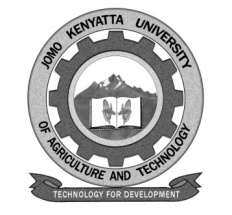 W1-2-60-1-6JOMO KENYATTA UNIVERSITYOFAGRICULTURE AND TECHNOLOGYUNIVERSITY EXAMINATIONS 2015/2016FOURTH YEAR SECOND SEMESTER EXAMINATION FOR THE DEGREE OF BACHELOR OF SUPPLY CHAIN MANAGEMENT 	HSM 2431:  POLICIES IN TRANSPORT AND LOGISTICSDATE:   DECEMBER 2015		                                                         TIME: 2 HOURSINSTRUCTIONS:	ANSWER QUESTION ONE AND ANY OTHER TWO QUESTIONSRead the following case and answer the questions which follow.Polls EnterprisesPoll Enterprises is a manufacturer of various cutlery products soldin the local market.  It has previously been distributing its products through contracted channel intermediaries in different parts of the country.  Its logistics activities had also been scattered in different departments such as production, marketing, finance etc.  After it has decided to consolidate all logistics activities into one distinct department headed by a logistics manager.  It has also decided to own and manage its distribution channels in the market instead of contracting out.  Vehicle maintenance activities would also be done in-house. QuestionsExplain the advantages of the policy of centralizing 	 logistics activities in one department.					[8 marks]Explain the disadvantages of contracting out distribution 	channels.									[8 marks]Explain the benefits of in-house vehicle maintenance policy.	[8 marks]Explain ways in which the centralized logistics department 	should support marketing department.					[6 marks]Transport and logistics policies should reflect the organizational requirements.Explain the steps which an organization should follow in	developing its transport and logistics policies. 		          [12 marks]Explain the significance of such policies in transport and	 logistics operations.						             [8marks]Discuss the role of inventory in logistics operations and policies which could be pursued in order to maintain low levels of inventory in a logistics system.			          	         			          [20 marks]Discuss the aims and considerations involved in the selection ofappropriate channel of distribution in a logistics system.		          [20 marks]Explain the process through which an organization could develop the right customer service policy for its  logistics function and the challenges faced in the implementation of such a policy.			          [20 marks]